UNIVERSIDADE FEDERAL DA PARAÍBA PRÓ-REITORIA DE GRADUAÇÃO PROGRAMA INSTITUCIONAL DE BOLSA DE INICIAÇÃO À DOCÊNCIA - PIBID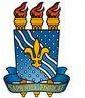 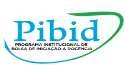 REQUERIMENTO DE INSCRIÇÃOIlma. Sra. Coordenadora do Projeto Pibid/UFPB/2020Eu,	 		aluno(a)regularmente	matriculado(a)	no	Curso	de	Licenciatura	em 	,	matrícula	n°.	,residente à rua	,bairro						, cidade							, telefone							WhatsApp						 e-mail													venho requerer minha inscrição para a seleção de VOLUNTÁRIOS/AS ao Pibid/Capes nº 02/2020.	Declaro	que	a	conclusão		de	meu	Curso	está	prevista para			e terei 32 horas semanais disponíveis para o programa. 	,	de maio de 2021Assinatura do(a) aluno(a)4